Supplementary MaterialNo overt clinical immunodeficiency despite immune biological abnormalities in patients with constitutional mismatch repair deficiency (CMMRD)Tesch VK1, IJspeert H2, Raicht A1, Rueda D3, Dominguez-Pinilla N4, Allende L.M.5, Colas C6, Rosenbaum T7, Ilencikova D8, Baris HN10, Nathrath M11, Suerink M12, Januszkiewicz-Lewandowska D13, Ragab I14, Azizi AA15, Wenzel SS 16, Zschocke J 16, Schwinger W1, Kloor M17, Blattmann C18, Brugieres L19, vanderBurg M2, Wimmer K16*, and Seidel MG1, 20*.*, these authors contributed equally to the study.1-20See main document for affiliations and correspondence.Supplementary Data: NoneSupplementary Figures: 1Supplementary Tables: 2Supplementary Figures and TablesSupplementary FiguresSupplementary Figure 1.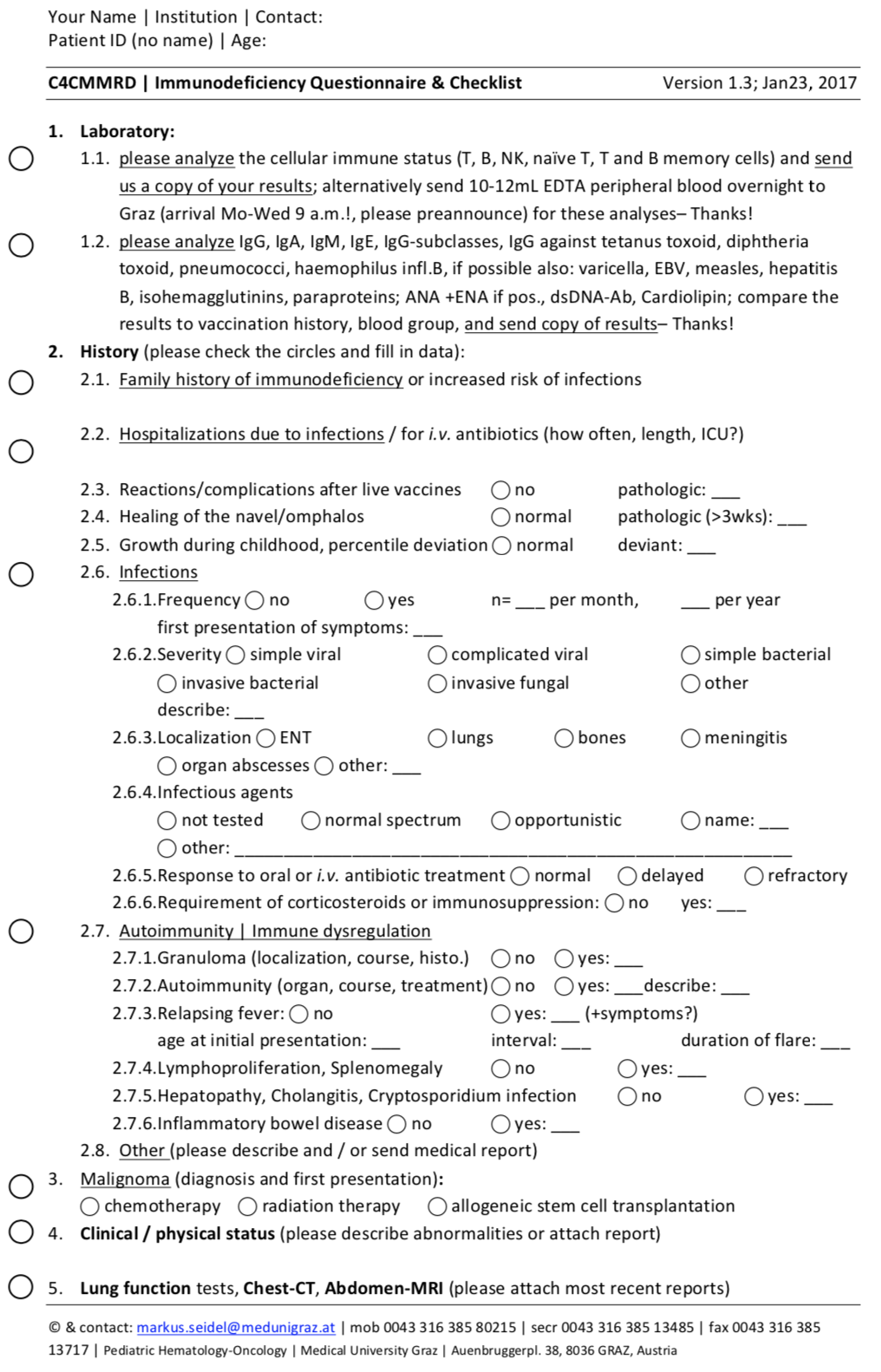 Supplementary TablesSupplementary Table 1. Quantitative analysis of specific antibodies of 9 patients with CMMRD.* P14 has chronic Hepatitis C and is anti-HCV IgG positive (not shown), furthermore suffered from parvovirus B19-related erythroblastophthisis after chemotherapy; #, although requested, vaccination and infection histories were unavailable from most patients; isoagglutinin analysis was only performed in two patients (normal, not shown).Supplementary Table 2. Number of unique IGHG and IGHA rearrangements.Parameter (units) (reference range after vaccination or infection)#P1P2P2P3P3P5P6P7P11P13P14P16anti-Diphtheria-toxin-Ab (IU/mL)(>0.1)neg.0.220.220.22n.d.n.d.n.d.0.16 n.d.n.d.0.050.05anti-Tetanustoxin-Ab (IU/mL)(>0.1)neg.0.29n.d.n.d.n.d.n.d.n.d.0.19 n.d.n.d.0.033.15VZV IgG (mU/mL)(> 60)neg.132n.d.n.d.n.d.pos.n.d.neg.n.d.n.d.pos.n.d.EBV (VCA) IgG (U/ml)(> 9)n.d.neg.pos.pos.pos.n.d.n.d.neg.n.d.neg.pos.n.d.CMV IgG (U/mL)(>15)pos.n.d.pos.pos.pos.neg.n.d.n.d.n.d.n.d.pos.n.d.HBS-Ab (IU/L)(>100)neg.150n.d.n.d.n.d.neg.146.58neg.n.d.>100n.d.*n.d.Morbilli IgG (U/mL)(>0.15)neg.169n.d.n.d.n.d.neg.n.d.n.d.n.d.n.d.n.d.n.d.Rubeola IgG-Ab titer(>10)18n.d.n.d.n.d.n.d.n.d.n.d.n.d.n.d.n.d.n.d.n.d.HiB IgG (mg/L)(≥0.15)neg.4.2n.d.n.d.n.d.n.d.n.d.<0.11<0.11n.d.1.932.31Pneumococci IgG (mg/L)(>15-270)pos.14.6n.d.n.d.n.d.n.d.n.d.5n.d.n.d.3.8103Anti-nuclear Antibodies (ANA)(negative when ≤1:80)n.d.neg.n.d.n.d.n.d.n.d.pos.neg.pos.neg.n.d.n.d.CMMRD patientsagenumber of IGHG rearrangementsnumber of IGHA rearrangementsP117263305P168239255P510121132P147178139P131019885Controlsagenumber of IGHG rearrangementsnumber of IGHA rearrangementsNWK566101200NWK64769NWK61855NWK6694776NWK5714197177NWK4215130106NWK515103NWK5318423405NWK4320224221NWK30322545812